Introduction to concrete technology including construction material, cementing materials, concrete aggregates fresh concrete properties, Mixing, transporting, placing and compacting of concrete, admixtures, curing of concrete and strength development, hot and cold weather- concreting, strength determination and non-destructive testing, durability of concrete and concrete mix design, fiber reinforced concrete	By the end of the course, you should be able to do the following:     Normal Consistency & Setting Time of Cement PasteFresh and Mechanical Properties of MortarSieve Analysis of AggregateSpecific Gravity of AggregateUnit Weight of Aggregate and Abrasion test of AggregateFresh and Mechanical Properties of ConcreteMechanical Properties of Steel and wood After successfully completing this course, the students should be able to understand   Construction materials.	Presentation methods and techniquesMethods of teaching varied according to the type of text, student and situation. The following techniques are usually used:Lecturing with active participations.Involve the civil engineering students in asking some questions related to the target topic of the course.Problem solving.Encourage the students to solve the given assignments and submit them at the definite time, Cooperative learning.  By enhancing the students studying in groups .Discussion.To discuss the results and the answers of the target problems.Learning by activities. To encourage the students to some group activity.Connecting students with different sources of information.Connecting students with different sources of informationComputerpower pointWihte BoardLibrary sourcesThe assigned syllabus is assessed and evaluated Through: feed back and the skills that are acquired by the students  The tools: Formal (stage) evaluationa) Class Participation                  10%b) Ist Exam                                  20%c) 2nd Exam                                20%d)   Group activity and Quizzes  10%Tests are permanent tools & assessment, in addition to the activity file which contains curricular and the co-cussiculor activities, research, report papers and the active participation of the student in the lecture.The following table clarifies the organization of the assessment schedule:Practical assignments to achieve the syllabus objectives.QuizesRegulations to maintain the teaching-Learning Process in the Lecture:1- Regular attendance.2- Respect of commencement and ending of the lecture time.3- Positive relationship between student and teacher.4- Commitment to present assignments on time.5- High commitment during the lecture to avoid any kind of disturbance and distortion.6- High seuse of trust and sincerity when referring to any piece of information and to mention the source.7- The student who absents himself should submit an accepted excuse.8- University relevant regulations should be applied in case the studen,s behavior is not accepted.9- Allowed Absence percentages is ( 15%).References :1.ASTM C109 / C109M - 16a Standard Test Method for Compressive Strength2.ASTM C143 in the United States, IS: 1199 – 1959 in India and EN 12350-2 in Europe.3.http://www2.cement.org/PW2015/EB001_15-Presentations/4.http://civilblog.org/2013/05/10/compressive-strength-test-of-concrete-is516-1959/5.https://www.iea.org/publications/freepublications/publication/Cement.pdf6.https://igitgeotech.files.wordpress.com/2014/10/properties-of-concrete-by-a-m-neville.pdfSyllabus Classification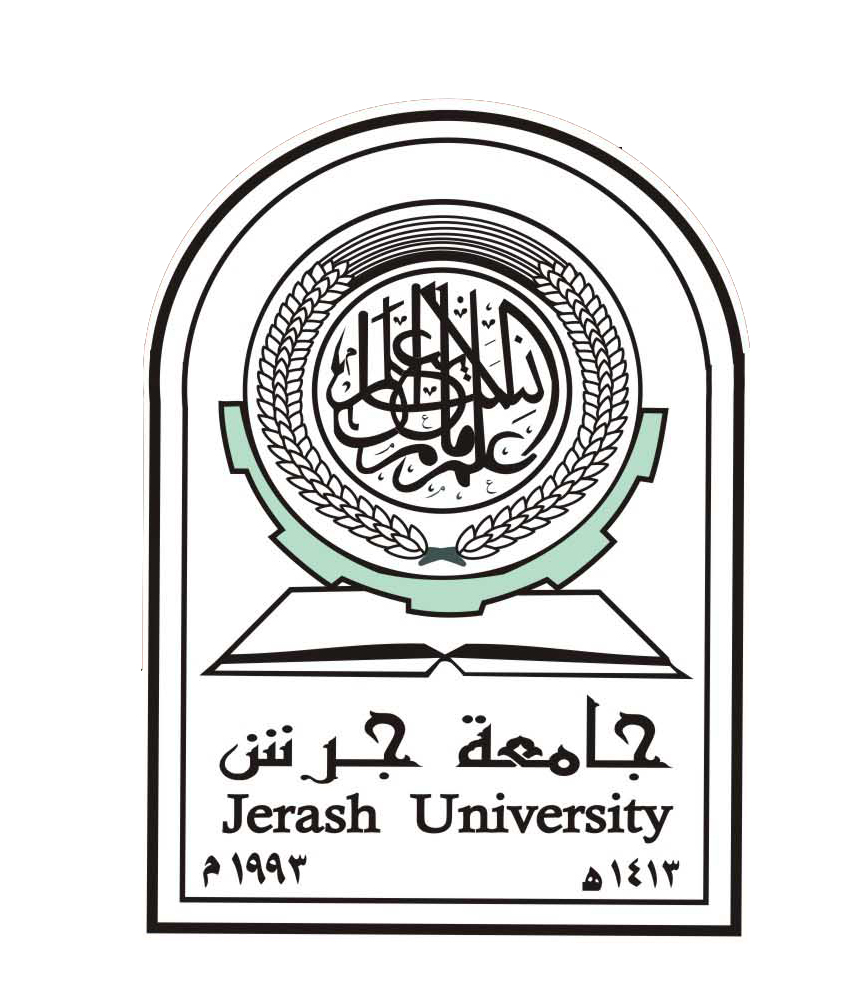 College:   Engineering              Department: Civil EngineeringCourse Title: Concrete Technology Course No: : 0901314Credit Hours: 3Semester: 2020-2021About The CourseCourse Title:  Statics                        Class: second yearCourse No: 09011214Credit Hours:     3                             Lecture Room: 411Obligatory/ Optional: ObligatoryText Book: Concrete Technology by A M NevilleThe InstructorName: Dr. Musab Rabi        Title:Assistant ProfessorOffice Tel:Office No:                                   Office Hours: 12:30-1:30E-maile: musab.rabi@jpu.edu.joCourse DescriptionCourse ObjectivesLearning OutcomeCourse Outline and Time scheduleCourse OutlineWeekIntroduction to concrete technology including construction materialFirst weekFirst weekFirst weekcementing materials2nd week2nd week2nd weekconcrete aggregates fresh concrete properties3rd weekMixing, transporting, placing and compacting of concrete4th week4th week4th weekExam 15th week5th week5th weekadmixtures6th week6th week6th weekcuring of concrete and strength development7th week7th week7th weekhot and cold weather- concreting, strength determination and non-destructive testing8th week8th week8th weekdurability of concrete 9th week9th week9th weekdurability of concrete10th week10th week10th weekconcrete mix design11th week11th week11th weekconcrete mix design12th week12th week12th weekExam 213th week13th week13th weekfiber reinforced concrete14th week14th week14th weekFinal exam15thweek15thweek15thweekSources of information and Instructional AidsAssessment Strategy and its toolsTool & EvaluationGradeDateTest20%First Exam20%2nd Exam20%Students should be notified about their marksActivities & Participation and Quizzez40%Final ExamActivities and Instructional AssignmentObjectivesLearning outcomeAssessment toolsIntroduction Report WritingBy using solved problems.Power point and weight board.ConsistencyNormal Consistency & Setting Time of Cement Paste.By using solved problems.Power point and weight board.MortarFresh and Mechanical PropertiesBy using solved problems.Power point and weight board.Aggregate Unit Weight of Aggregate and Abrasion test of AggregateBy using solved problems.Power point and weight board.ConcreteFresh and Mechanical Properties By using solved problems.Power point and weight board.Steel and woodMechanical PropertiesBy using solved problems.Power point and weight board.